Final 2024 Tommy Hatch Trophy points 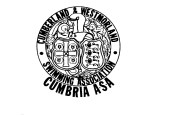 (points from age group events)1	Cockermouth	1854 2	Carlisle Aq                     	993 3	Ulverston                      	854 4	Kendal                         	849 5	Workington                     	827 6	Copeland                     	815.5 7	Barrow	738.5 8	Penrith                          	437Final 2024 Cumbria Trophy points (points from county championship events)1	Cockermouth	725 2	Ulverston                      	3703	Copeland                         	287 4	Workington	170 5	Penrith	155 6	Kendal	147 7	Carlisle Aq                     	133 8	Barrow                           	26